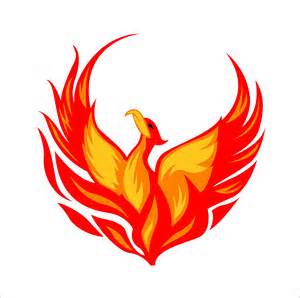 2017-2018 Class ScheduleActivity & Early Release Schedule9:00 – 10:00			1st Period10:00 – 10:25			Meeting (10:00 – 10:10 – Snack/Social Time)10:25 – 11:25			2nd Period11:25 – 12:10			Lunch12:10 – 1:10			3rd Period1:10 – 2:00			4th Period2:00 – 3:30			Activity Period